Certified Wireless Security Engineer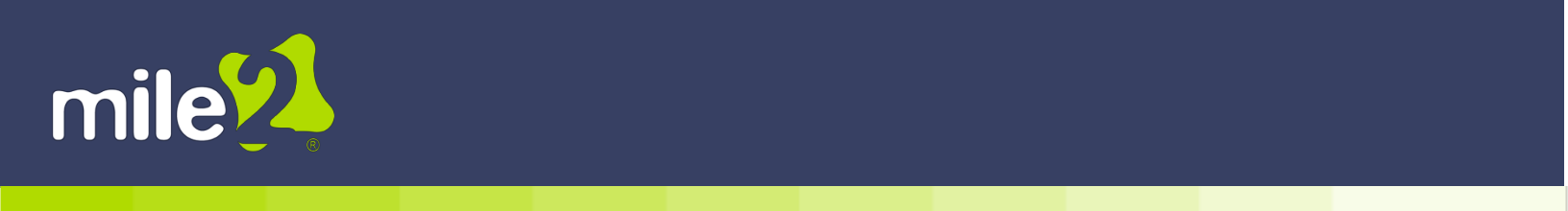 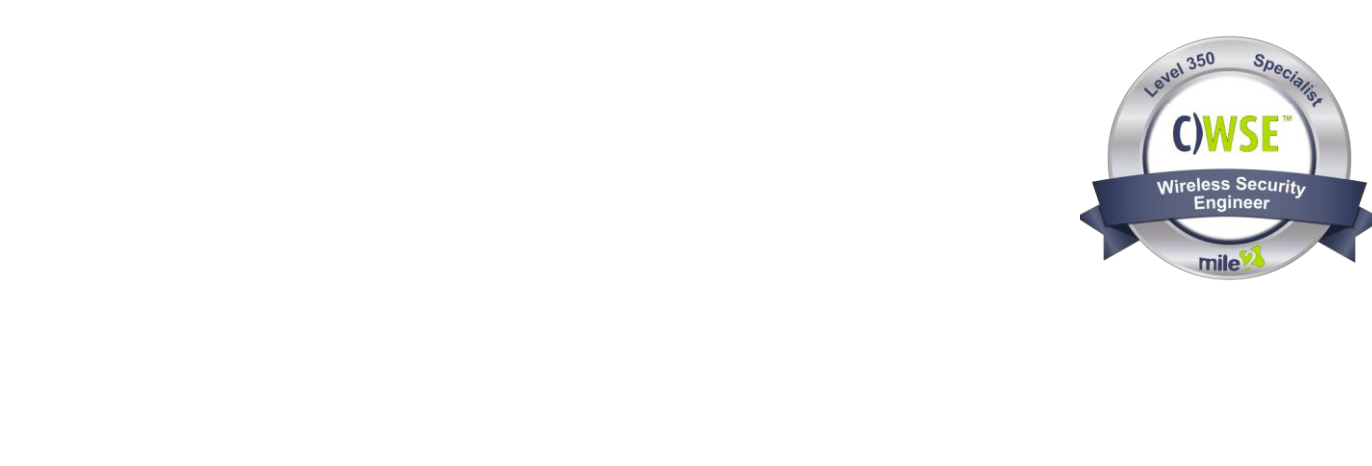 Description:,663,6629A Wireless Security Engineer designs, implements, and maintains secure wireless networks. They assess security risks and vulnerabilities, configure security solutions, and ensure the confidentiality, integrity, and availability of data transmitted over wireless networks. This includes implementing security protocols such as WPA2,802.1X, and others, monitoring network activity for security threats, and responding to security incidents. They also stay up to date with emerging security trends and technologies to continuously improve the security posture of their organization's wireless network.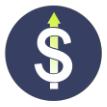 Annual Salary Potential	$85,967 AVG/year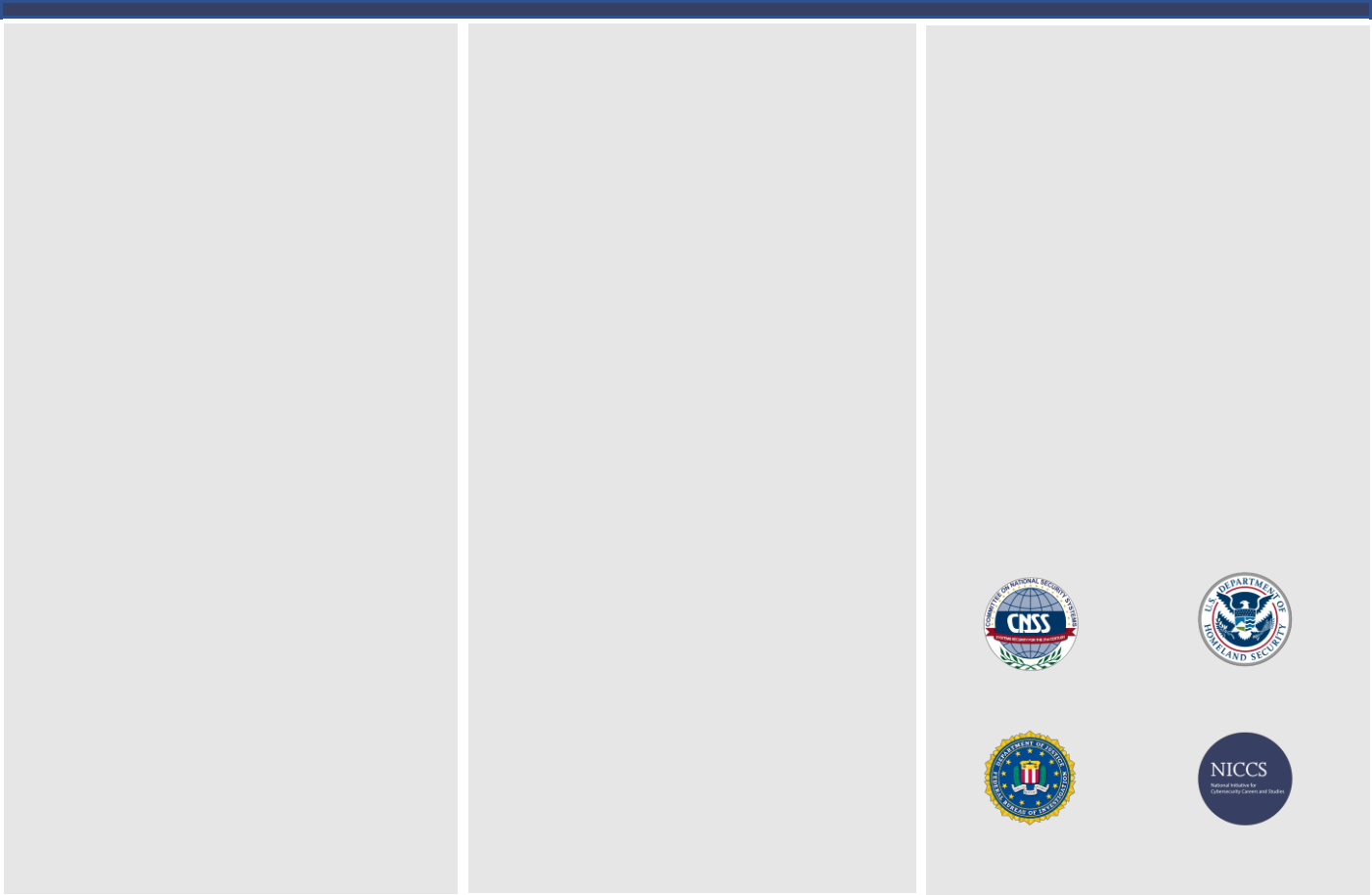 Module 08 - Network Assessmentand Exploitation Techniques(Modules 9 & 10 below)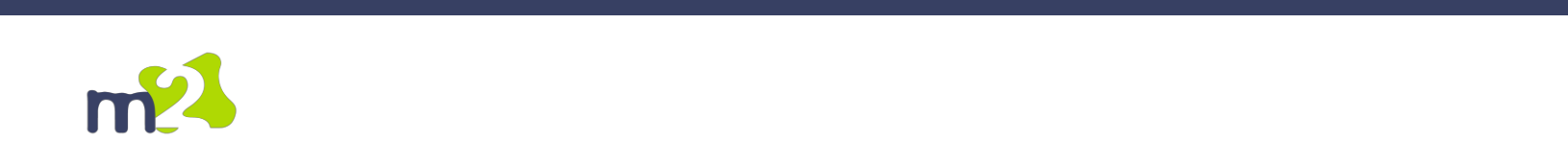 pg. 1www.mile2.com	10213 Wilsky Blvd, Tampa, FL 33625	813-920-6779Certified Wireless Security Engineer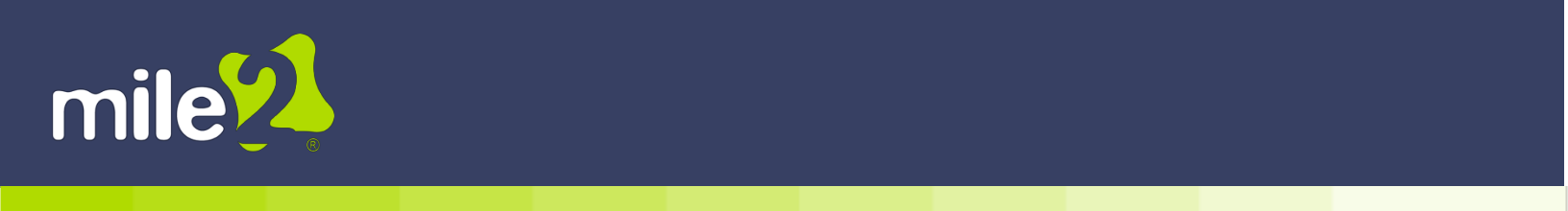 Upon CompletionUpon completion, Certified Wireless Security Engineer students will not only be able to establish industry acceptable Cyber Security & IS management standards with current best practices but also be prepared to competently take the C)WSE exam.Exam InformationThe Certified Wireless Security Engineer exam is taken online through Mile2’s Learning Management System and is accessible on you Mile2.com account. The exam will take approximately 2 hours and consist of 100 multiple choice questions.A minimum grade of 70% is required for certification.Re-CertificationRequirementsAll Mile2 certifications will be awarded a 3-year expiration date. There are two requirements to maintain Mile2 certification:Pass the most current version of the exam for your respective existing certification.Earn and submit 20 CEUs per year in your Mile2 account.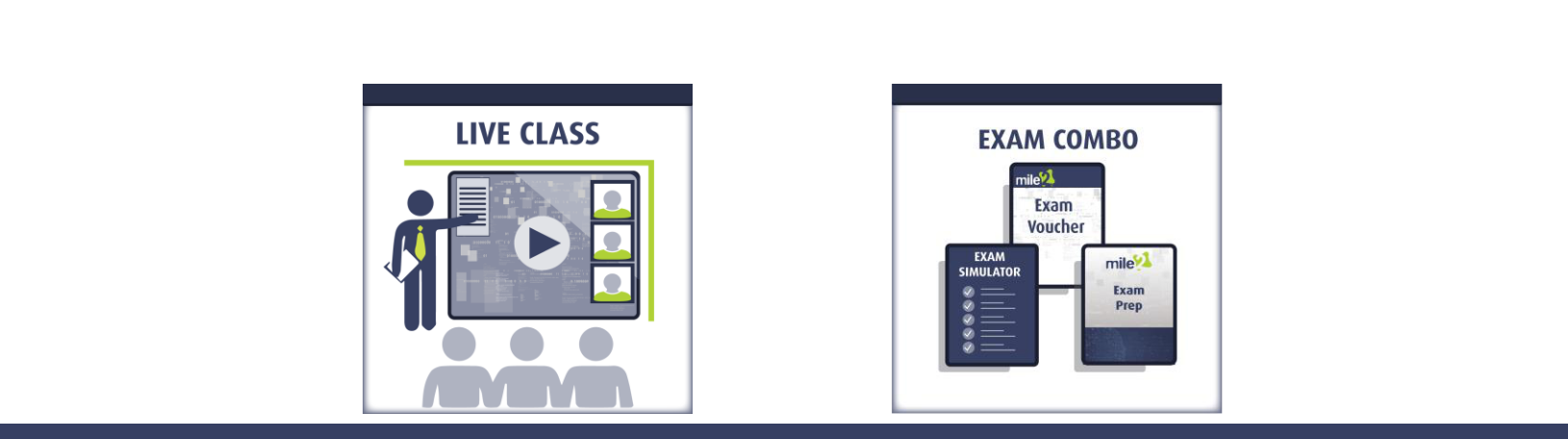 Course FAQ’sQuestion: Do I have to purchase a course to buy a certification exam?Answer: NoQuestion: Do all Mile2 courses map to a role-based career path?Answer: Yes. You can find the career path and other courses associated with it at www.mile2.com.Question: Are all courses available as self-study courses?Answer: Yes. There is however 1 exception. The Red Team vs Blue Team course is only available as a live class.Question: Are Mile2 courses transferable/shareable?Answer: No. The course materials, videos, and exams are not meant to be shared or transferred.Course and Certification Learning Options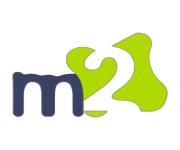 pg. 2www.mile2.com	10213 Wilsky Blvd, Tampa, FL 33625	813-920-6779Certified Wireless Security Engineer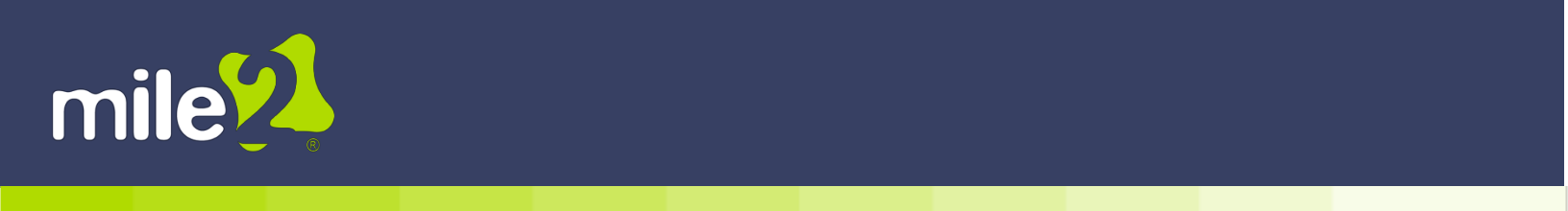 Detailed Outline:Course IntroductionModule 01 - Business and Technical Logistics of Wireless Pen TestingSection 01 - What is Penetration Testing?Section 02 - Today’s ThreatsSection 03 - Pen Testing MethodologySection 04 - Wireless Standards and OrganizationsModule 02 - Wireless Security FundamentalsSection 01 - Wireless Security FundamentalsSection 02 - WLAN Security PolicySection 03 - RF ComponentsSection 04 - RF Signal and Antenna ConceptsSection 05 - Spread Spectrum TechnologiesSection 06 - IEE 802.11 StandardsSection 07 - IEEE 802.15 Standards BluetoothModule 03 - AuthenticationSection 01 - WLAN Authentication OverviewSection 02 - 802.1xSection 03 - EAPSection 04 - Key ManagementModule 04 - EncryptionSection 01 - Cryptography OverviewSection 02 - Symmetric EncryptionSection 03 - Asymmetric CryptographyModule 05 - WLAN Encryption ImplementationsSection 01 - WPA2Section 02 - WPA3Section 03 - SniffingSection 04 - Authentication AttacksSection 05 - Threat Assessments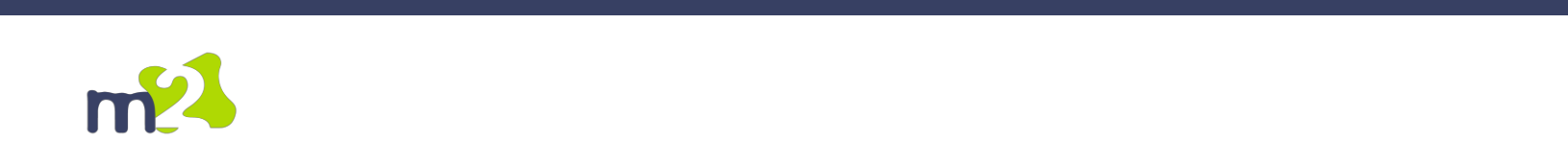 pg. 3www.mile2.com	10213 Wilsky Blvd, Tampa, FL 33625	813-920-6779Certified Wireless Security Engineer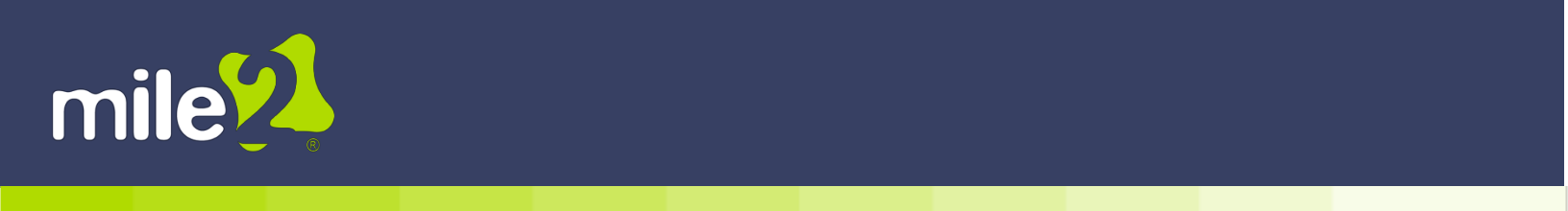 Module 07 - Reconnaissance and EnumerationSection 01 - What are we looking for?Section 02 - Keeping Track of what we find!Section 03 - Where/How do we find this information?Section 04 - Passive Scanning: Are there tools to help?Section 05 - Passive Recon CountermeasuresSection 06 - Reaching Out!Section 07 - Port ScanningSection 08 - Active Scanning: Are there tools to help?Section 09 - Active Recon CountermeasuresSection 10 - Banner GrabbingSection 11 - EnumerationModule 08 - Network Assessment and Exploitation TechniquesSection 01 - ExploitsSection 02 - WiFi ToolsSection 03 - Wi-Fi ExploitsSection 04 - Exploit FrameworkModule 09 - Evasion TechniquesSection 01 - Evading FirewallsSection 02 - Evading HoneypotsSection 03 - Evading IDSModule 10 - Monitoring and Auditing WLANSSection 01 - MonitoringSection 02 - AuditingSection 03 - Secure RoamingSection 04 - WLAN Security Recommendations and Designs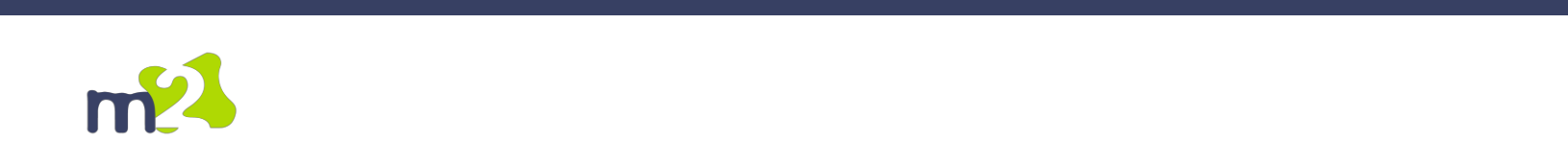 pg. 4www.mile2.com	10213 Wilsky Blvd, Tampa, FL 33625	813-920-6779Certified Wireless Security Engineer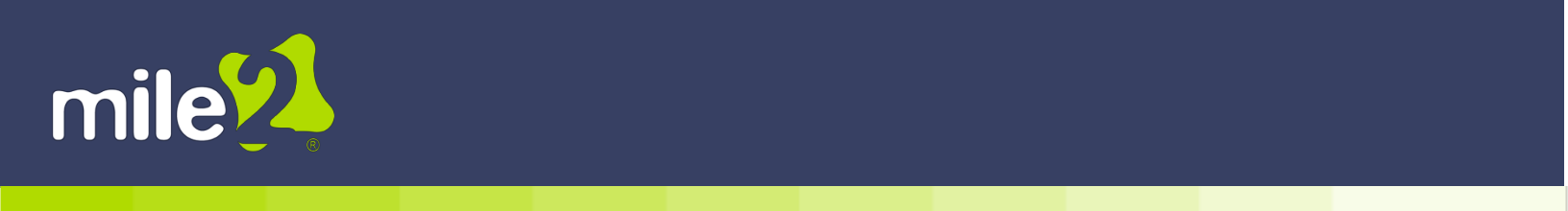 CYBER RANGE - WIRELESS LABSLab 01 - Introduction to Pen Testing SetupLab 02 - Using Tools for Reporting (Optional)Lab 03 - Wireless Authentication CaptureLab 04 - Information Gathering (Optional)Lab 05 - Detecting Live Systems - Scanning TechniquesLab 06 - EnumerationLab 07 - Wireless Scanning with Different SystemsLab 08 - Decrypting Wi-Fi TrafficLab 09 - Cracking WPA2Lab 10 - Windows System HackingLab 11 - Advanced Vulnerability and Exploitation TechniquesLab 12 - AntiVirus BypassLab 13 - Cracking Passwords from a Linux SystemLab 14 - Network Sniffing/IDSLab 15 - WiFi Audit with hcxdumptoolFinal Lab - WarDrive, Scanning, Setup Evil Twin, Enterprise Attack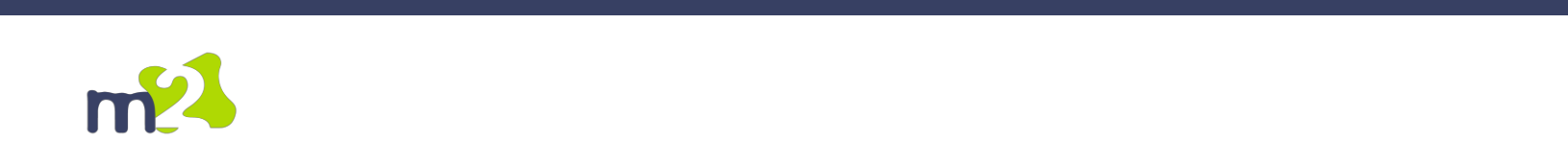 pg. 5www.mile2.com	10213 Wilsky Blvd, Tampa, FL 33625	813-920-6779Key Course InformationModules/LessonsModules/LessonsWho Should AttendWho Should AttendLive Class Duration: 5 DaysModule 01 - Business andModule 01 - Business and•CodersCEUs: 40Technical LogisticsTechnical Logistics•Application EngineersLanguage: English•IS ManagersClass Formats Available:Module 02 - Wireless SecurityModule 02 - Wireless Security•DevelopersInstructor LedFundamentalsFundamentals•ProgrammersInstructor LedLive Virtual TrainingModule 03– AuthenticationSuggested Prerequisites:Module 04– EncryptionModule 04– Encryption- Mile2’s C)SPModule 05- WLAN EncryptionModule 05- WLAN EncryptionAccreditations- 12 months of Information SystemsImplementationsImplementationsAccreditationsManagement ExperienceModule 07- Reconnaissance andEnumerationEnumeration